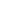 Facatativá, 4 de febrero de 2022DERECHO DE PETICIÓNSuperintendencia FinancieraBogotá, D.C.Estimados Señores: Superintendencia FinancieraSuperintendente FinancieroBogotá, D.C.Asunto: Derecho de Petición para solicitar modelo de derecho de petición con asesoría legal gratuitaYo, KERIS JISETH RIOS BUSTOS, identificado con cédula de ciudadanía número 72051361 expedida en Facatativá, Cundinamarca, y con domicilio en Carrera 6 # 8-45, Facatativá, en ejercicio del derecho de petición que consagra el artículo 23 de la Constitución Política de Colombia y las disposiciones pertinentes del Código de Procedimiento Administrativo y de lo Contencioso Administrativo, respetuosamente solicito lo siguiente:Deseo presentar este derecho de petición para solicitar a la Superintendencia Financiera un modelo de derecho de petición que incluya asesoría legal gratuita. La finalidad de este modelo es facilitar a los ciudadanos la presentación de sus solicitudes ante entidades financieras, garantizando así el acceso a la justicia y la protección de sus derechos.La petición anterior está fundamentada en las siguientes razones:La falta de respuesta por parte de las entidades financieras a las solicitudes presentadas por los ciudadanos ha generado la necesidad de contar con un modelo de derecho de petición que brinde asesoría legal gratuita, para asegurar la correcta formulación de las solicitudes y la defensa de los derechos de los ciudadanos.El Código de Procedimiento Administrativo y de lo Contencioso Administrativo, Ley 1755 de 2015, establece el derecho de los ciudadanos a presentar peticiones ante las entidades públicas y garantiza el acceso a la asesoría legal en casos que lo requieran.Adjunto a esta petición los documentos y soportes que respaldan mi solicitud de un modelo de derecho de petición con asesoría legal gratuita.Agradezco que se realice una revisión exhaustiva de mi solicitud y se tome en consideración la importancia de brindar a los ciudadanos herramientas que faciliten el ejercicio de su derecho de petición y la protección de sus derechos frente a las entidades financieras.Por favor, envíen su respuesta a la siguiente dirección:KERIS JISETH RIOS BUSTOSCédula: 72051361 de Facatativá, CundinamarcaTeléfono: 3149730362Dirección: Carrera 6 # 8-45, Facatativá, Cundinamarca, ColombiaCorreos Electrónicos: kerisjrioshotmail@gmail.com, kerisjrios@hotmail.com, kerisjrios@outlook.comAgradezco su pronta atención a esta petición y confío en que se tomarán las acciones correspondientes para atender esta solicitud. Espero recibir una respuesta positiva que garantice la disponibilidad de un modelo de derecho de petición con asesoría legal gratuita para los ciudadanos.Atentamente,Keris Jiseth Rios Bustos